DRŽAVNO PRVENSTVO V PLAVANJUV četrtek, 7.6.2024, je v Kamniku potekalo državno prvenstvo v plavanju, ki so se ga zelo uspešno udeležili tudi učenci naše šole. CVIU – Velenje so zastopali: Timijan Zavolovšek, Kerim Kozarac, Petra vačovnik, Dalila Islamović, Živa Natlačen, Imran Kozarac, Rok Medič in Eldin Bašić. Vsi so se zelo potrudili in uspešno tekmovali. Najbolj uspešna sta bila Timijan Zavolovšek, ki je osvojil naslov državnega prvaka v tehniki prsno in Kerim Kozarac, ki je osvojil tretje mesto v tehniki prosto.V štafeti 6 x 50 metrov smo v postavi Timijan, Imran, Kerim, Petra, Živa in Dalila osvojili pokal za tretje mesto.Vsem plavalkam in plavalcem izrekamo čestitke!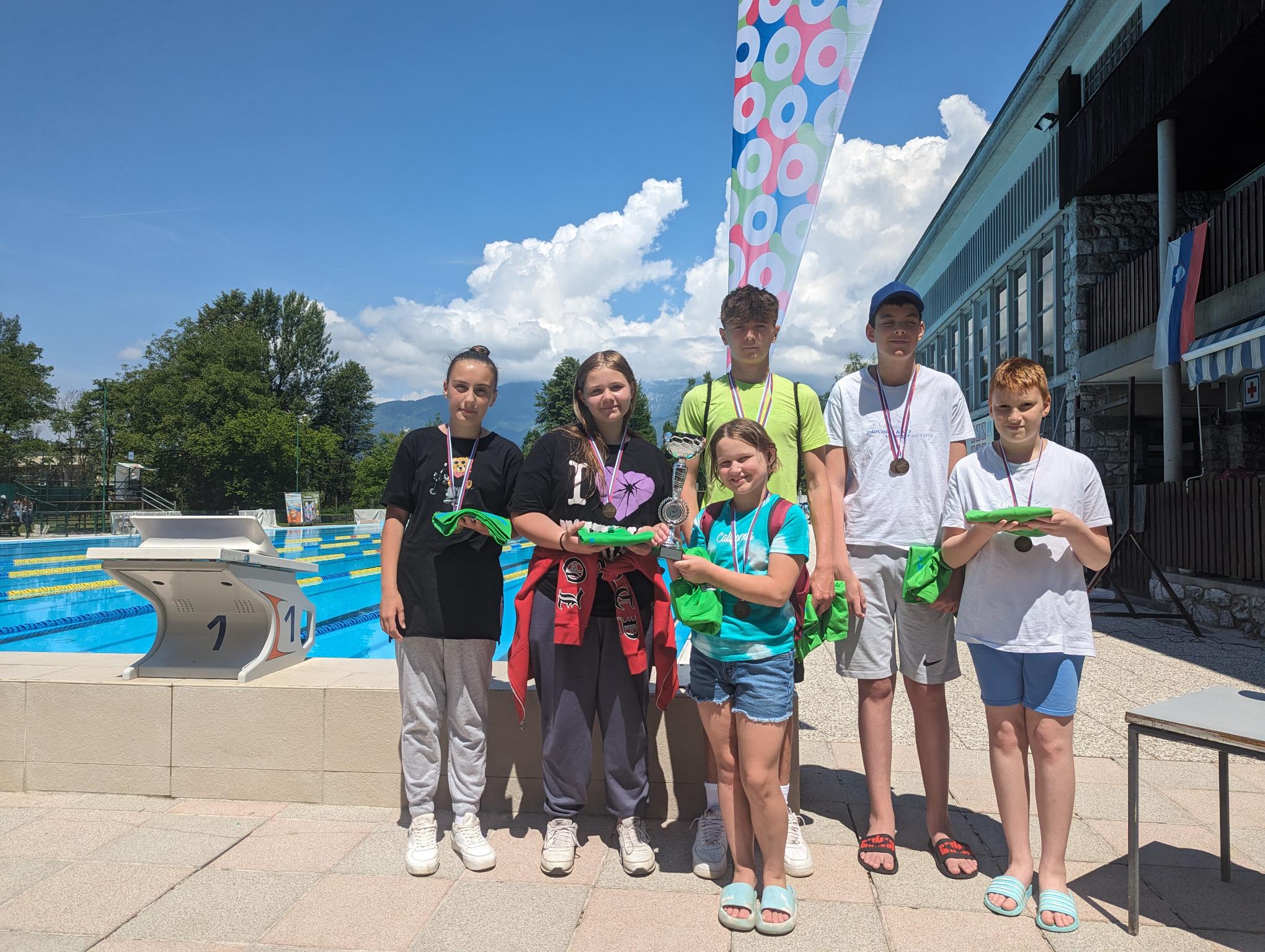 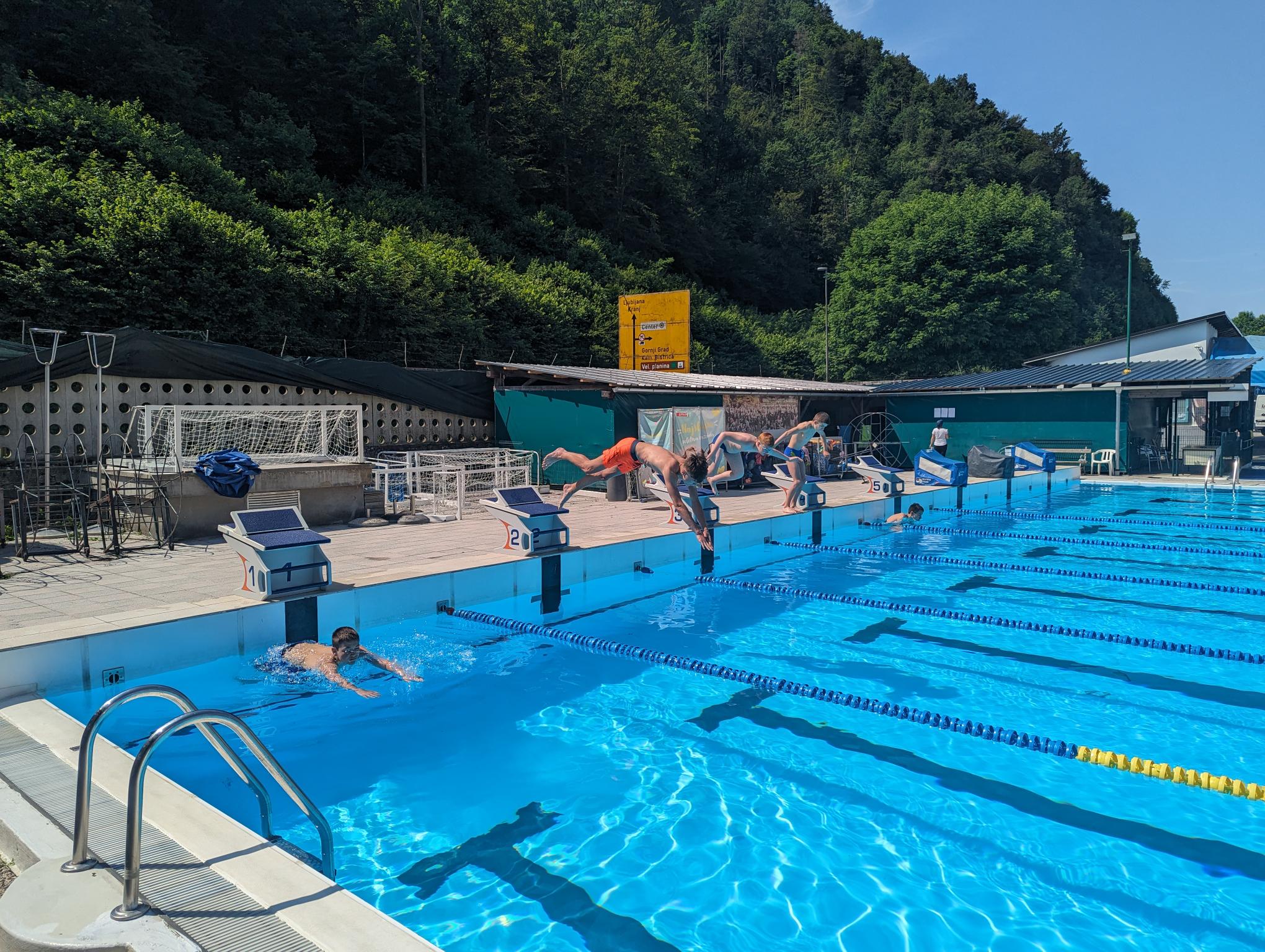 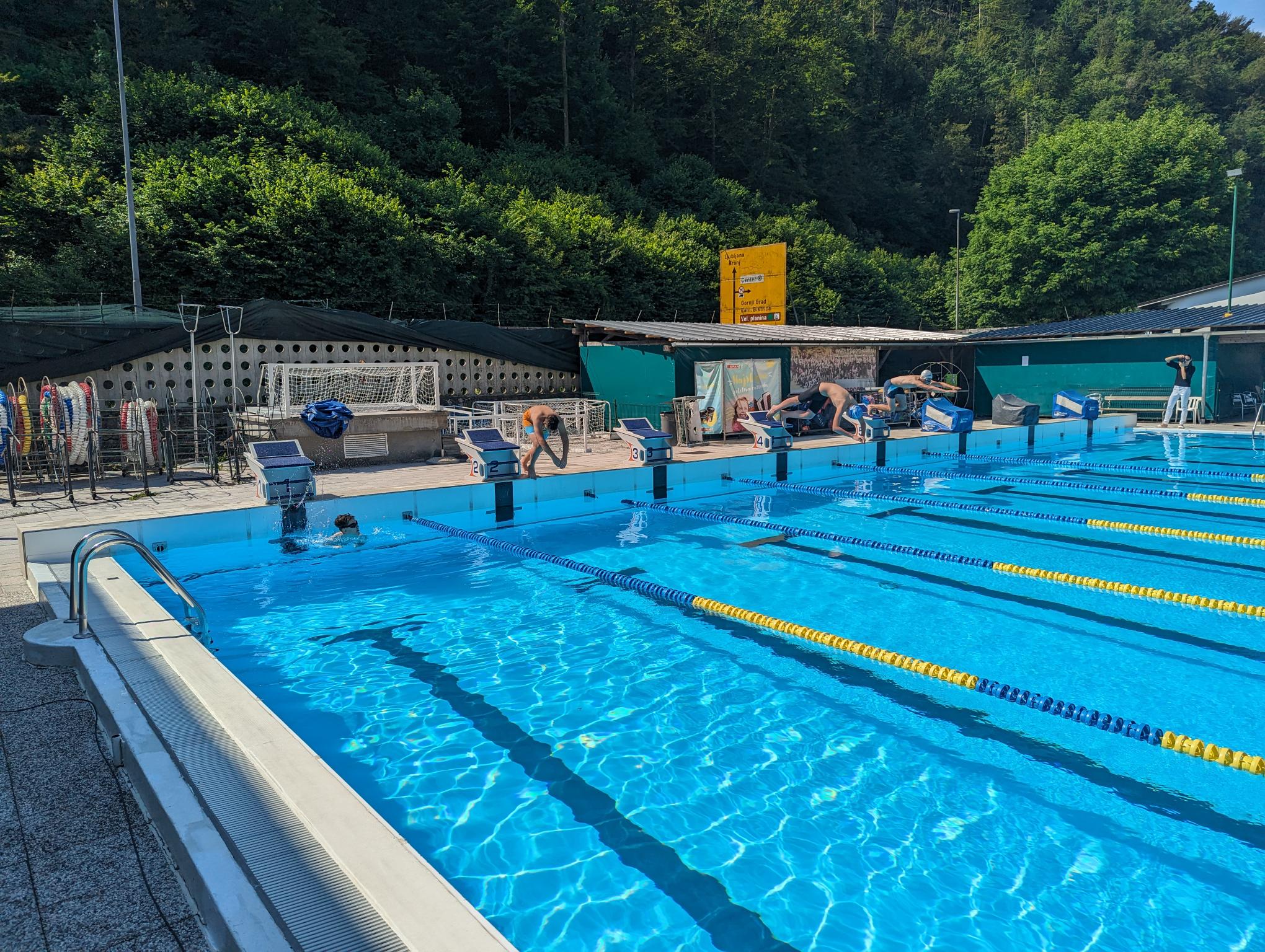 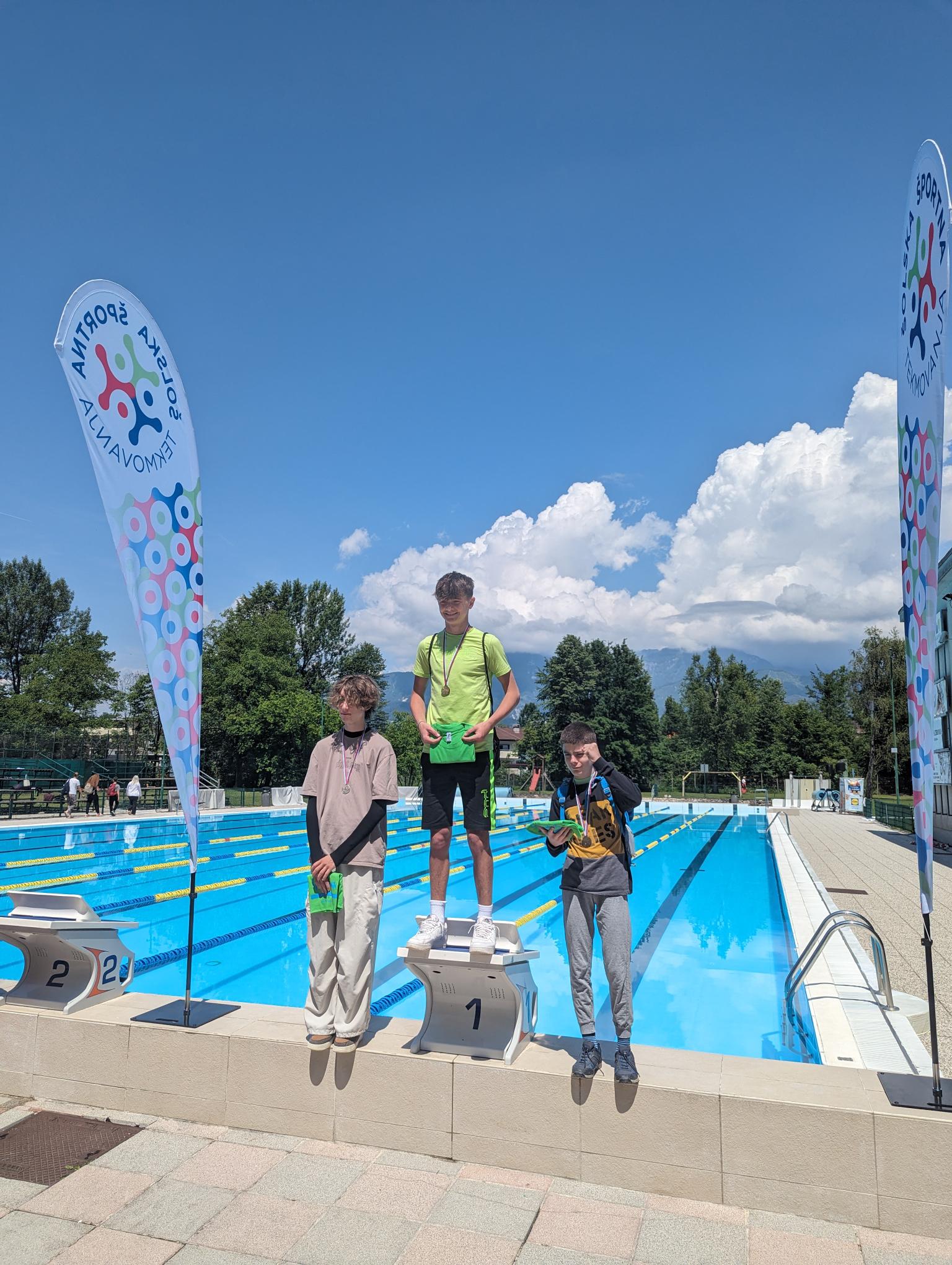 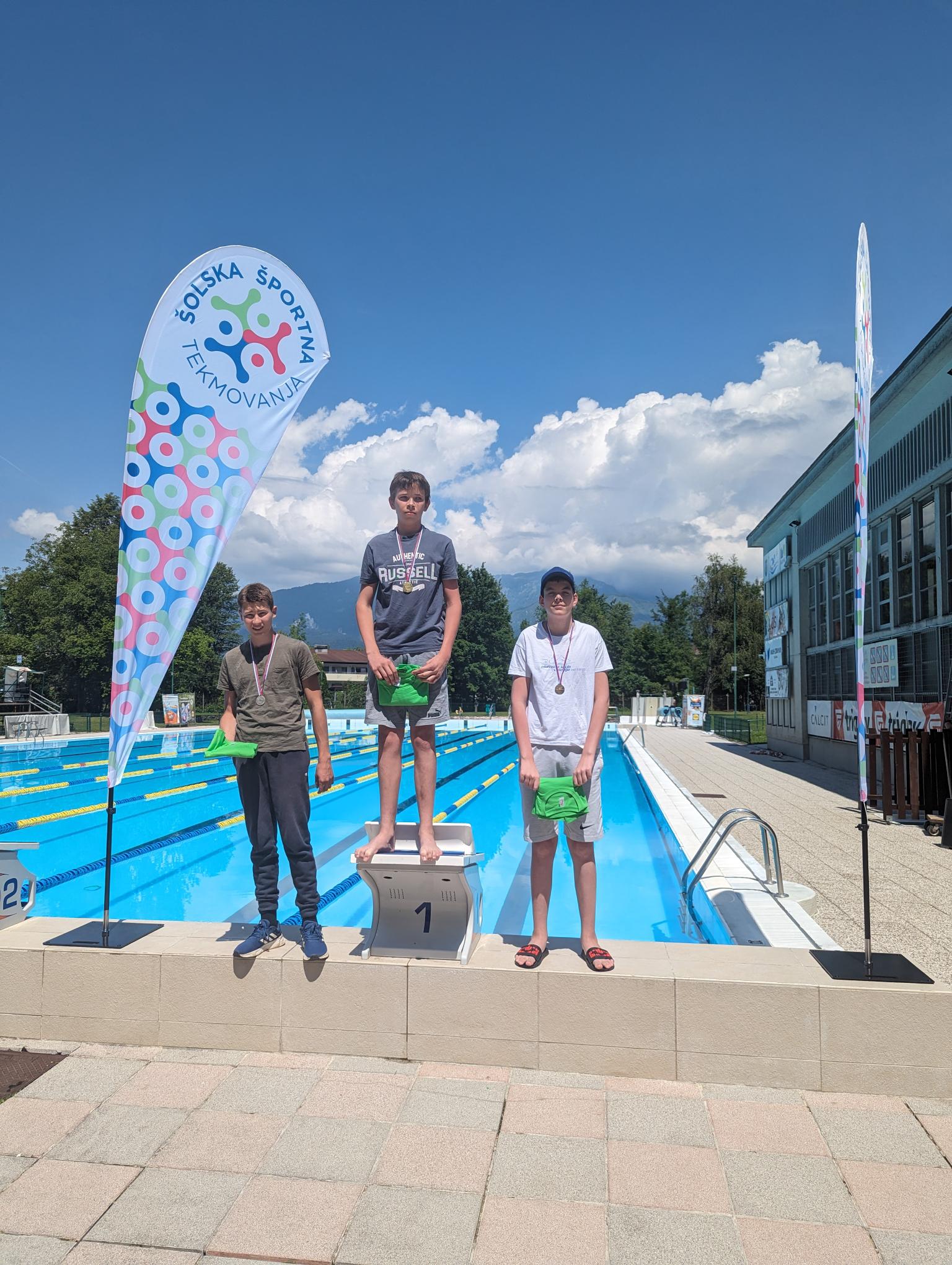 